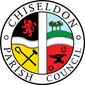 	MINUTES of the PLANNING, TRANSPORT DEVELOPMENT AND HIGHWAYS COMMITTEE MEETINGheld on Thursday 24th February 2022 7.30pm The Old Chapel, Butts Road, ChiseldonPresent:  Councillors: Ian Kearsey (Committee Chairman), Chris Rawlings, Matt Harris, Pauline Barnes, Jenny Jefferies, and Steve Duke (Committee Vice Chairman) Apologies:   Cllr Simpson  Non-attendance with no apologies: Cllr Patel A proposal was made to approve the apologies given. The proposal was seconded and all Cllrs were in favour.21/131. Declarations of Interest.   None Public Recess:  No public21/132. Approval of minutes from 27th January 2022.   No changes A proposal was made to approve these minutes as an accurate reflection of the meeting. The proposal was seconded and all Cllrs were in favour.21/133. Action points from previous meeting. Clerk 20/122.   Engage with SBC Highways on cost of removing the Build Out.  SBC have confirmed that this item will be on the list for consideration for inclusion in the 2023 work program.  Have asked Ward Cllr Jefferies to follow this up as this doesn’t guarantee the work can be done.  Clerk 21/73  Ask Ward Cllr Jefferies to assist with the provision of traffic lights on New Road/A346. See minute item for details.  No progress with this, will ask WC Jefferies to follow up.  To re-send the details to WC Jefferies for follow up.Clerk 21/126. Share the Earthline public consultation on the community website if it’s still available. The consultation was already closed and the link removed.21/134. PLANNING.  Discuss & vote on HGV Licence request for Sandstorm Studios Badbury.A proposal was made to support the application with a suggested condition of no vehicle movements between 10pm and 6am. The proposal was seconded and all Cllrs were in favour.21/135. PLANNING.  Discuss & Vote on S/LBC/22/0173 Burderop Park. Internal alterations to Burderop Park House, stable block and cottage/ restaurant building to facilitate a medical / health service (use class E) 	facility in the buildings.A proposal was made to approve this application. The proposal was seconded and all Cllrs were in favour.21/136. PLANNING. Discuss & Vote on S/HOU/22/0071. 10 Draycott Road. Re-submission of application. Pitched roof to garage & convert to habitable spaceA proposal was made to advise our original comments to SBC still applied and in the event of an appeal, CPC would like to provide their views. The proposal was seconded and all Cllrs were in favour.21/137. Planning. Discussion & vote on any planning applications received from Swindon Borough Council after the agenda is published. None received21/138 Neighbourhood Plan. Noted that Cllrs Randall and Sunners wanted to attend the next session so the Clerk will provide them with the details.21/139. HIGHWAYS.  Vote on approval of £500 to dig trial holes for Windmill Piece for underground utilities.A proposal was made to approve the quotes from D Williams for digging trial holes. The proposal was seconded and all Cllrs were in favour.21/140. HIGHWAYS. Parking issue from resident of School Close.The information & photos from the resident were reviewed.  It is not clear whether there is appropriate land to extend any parking provision.  Ward Cllr Jefferies has asked that the request be sent to her and she will follow up with SBC21/141. HIGHWAYS. Review parish map of highways, parking and road safety concerns.Hodson to Broome Manor is not 30mph. There is a 40mph stretch across the M4 bridge. Could request 30mph along entire length.Hodson B road between Chiseldon and Wroughton. Many potholes and poor road surface. Ward Cllr Jefferies is arranging a road surface survey so repairs can be apportioned to various parties once majority of HGV movements has ended.Crossing points on A346.  Not signposted or lit.Clerk to add the bus stop on the Badbury side of the A346 to the map of concerns.Clerk to add the restricted view at Slipper Lane, turning on to Turnball to the map.Clerk to remove restricted view at Ladymsith Road as vegetation has been cut back.Clerk to remove no street lighting entry for Ridgeway ViewClerk to add the map to the website to show the areas being looked at.Bring back to next meeting for further discussions and updates. 21/142. TRANSPORT. No items.  21/143. Items for the next agenda. None. Meeting closed at 20.08Next meeting: Thursday 24th March 2022 7.30pm. At the Old Chapel, Butts Road, Chiseldon.ACTION POINTSClerk 20/122.   Engage with SBC Highways on cost of removing the Build Out.  SBC have confirmed that this item will be on the list for consideration for inclusion in the 2023 work program.  Have asked Ward Cllr Jefferies to follow this up as this doesn’t guarantee the work can be done.Clerk 21/73  Ask Ward Cllr Jefferies to assist with the provision of traffic lights on New Road/A346. See minute item for details.  No progress with this, will ask WC Jefferies to follow up.Clerk  21/134,21/135, 21/136 Reply to SBC with decisions of planning matters.Clerk 21/138 Provide Cllrs with details of next NHP meetingClerk 139 Advise D Williams that trial holes approved for Windmill Piece.
Clerk 21/140. Pass parking concerns issue at School Close to Ward Cllr Jefferies. Clerk 21/141.  Add issues map to March agenda for further discussion and vote on items to progress. Also update map as required before meeting.